Madame, Monsieur,1	J'ai l'honneur de vous informer que l'Union internationale des télécommunications (UIT) organise un atelier sur le thème "Confiance zéro et sécurité des chaînes d'approvisionnement des logiciels", qui aura lieu le 28 août 2023 à Goyang (République de Corée), au Centre international d'exposition de Corée (KINTEX).Cet atelier se tiendra à l'aimable invitation du Ministère des sciences et des TIC de la République de Corée, avant la réunion de la Commission d'études 17 de l'UIT-T (29 août – 8 septembre 2023), qui aura lieu au même endroit La participation à distance sera possible pour cet atelier. L'atelier aura lieu en anglais seulement.2	Dans l'environnement numérique actuel interconnecté et en évolution rapide, les cybermenaces sont devenues de plus en plus complexes, et les auteurs d'attaques ciblent des failles dans les chaînes d'approvisionnement des logiciels, afin de pirater les systèmes et de dérober des données sensibles. La "confiance zéro" est une nouvelle approche stratégique en matière de cybersécurité, qui vise à sécuriser une entreprise, en éliminant les vulnérabilités dues à la confiance implicite et en évaluant en permanence chaque étape des interactions numériques. La sécurité des chaînes d'approvisionnement des logiciels est axée sur la gestion des risques pendant le cycle de vie des logiciels pour toutes les parties prenantes concernées, y compris les fournisseurs et les utilisateurs de logiciels. En intégrant les principes inhérents à la confiance zéro dans la sécurité des chaînes d'approvisionnement des logiciels, les organisations peuvent mettre en place une ligne de défense résiliente contre les cybermenaces.3	Cet atelier a notamment, mais pas exclusivement, pour objectifs:–	de donner un aperçu de la stratégie de confiance zéro et de la sécurité des chaînes d'approvisionnement des logiciels, ainsi que des menaces nouvelles et des menaces qui se font jour dans ces domaines;–	de déterminer les mesures techniques propres à contrer ces menaces et les contrôles organisationnels permettant d'atténuer efficacement les menaces identifiées;–	de présenter les activités actuellement menées par les commissions d'études compétentes de l'UIT-T et d'autres organisations dans ces domaines; et–	de définir une voie à suivre et de soumettre des suggestions à la Commission d'études 17 de l'UIT-T sur les sujets qui pourraient être étudiés à terme en ce qui concerne la confiance zéro et la sécurité des chaînes d'approvisionnement des logiciels.4	La participation à l'atelier est ouverte aux États Membres, aux Membres de Secteur, aux Associés de l'UIT et aux établissements universitaires participant aux travaux de l'UIT, ainsi qu'à toute personne issue d'un pays Membre de l'UIT qui souhaite contribuer aux travaux. La participation est gratuite et ouverte à tous. Aucune bourse ne sera accordée pour l'atelier.5	Toutes les informations relatives à l'atelier, et notamment le projet de programme, seront disponibles sur le site web de l'atelier à l'adresse suivante: https://www.itu.int/en/ITU-T/Workshops-and-Seminars/2023/0828/Pages/default.aspx.La page web de la manifestation sera mise à jour périodiquement, à mesure que parviendront des informations nouvelles. Il est recommandé aux participants de consulter régulièrement la page web pour prendre connaissance des dernières informations.6	Des informations générales à l'intention des participants concernant les hôtels, les transports et les formalités de visa sont disponibles sur le site web de l'UIT mentionné ci-dessus.L'inscription est obligatoire pour toutes les personnes qui souhaitent participer à l'atelier. Pour vous inscrire, vous êtes invités à remplir dès que possible le formulaire en ligne, disponible à l'adresse https://www.itu.int/net4/CRM/xreg/web/registration.aspx?Event=C-00012439.Il est conseillé de s'inscrire à l'avance pour participer à l'atelier en présentiel. En outre, afin de permettre au TSB de prendre les dispositions nécessaires concernant l'organisation de l'atelier, l'inscription pour la participation en présentiel doit être effectuée au plus tard le 21 août 2023. Veuillez noter que l'inscription préalable des participants à nos manifestations se fait exclusivement en ligne.7	Nous vous rappelons que pour les ressortissants de certains pays, l'entrée et le séjour, quelle qu'en soit la durée, sur le territoire de la République de Corée sont soumis à l'obtention d'un visa. Ce visa doit être obtenu auprès de la représentation de la République de Corée (ambassade ou consulat) dans votre pays ou, à défaut, dans le pays le plus proche de votre pays de départ. Étant donné que le traitement des demandes de visa et la délivrance des visas peuvent prendre un certain temps, nous vous suggérons de vous renseigner directement auprès de la représentation concernée et de formuler votre demande au plus tôt.Des renseignements supplémentaires concernant les demandes de visa sont disponibles sur la page web de la manifestation, sous la rubrique "Informations pratiques".Veuillez agréer, Madame, Monsieur, l'assurance de ma considération distinguée.Seizo Onoe
Directeur du Bureau de la normalisation 
des télécommunications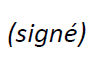 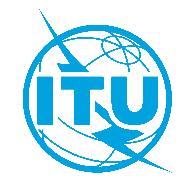 Union internationale des télécommunicationsBureau de la Normalisation des TélécommunicationsUnion internationale des télécommunicationsBureau de la Normalisation des TélécommunicationsGenève, le 1er juin 2023Réf.:Circulaire TSB 106Manifestations TSB/XY–	Aux administrations des États Membres de l'Union;–	Aux Membres du Secteur UIT-T;–	Aux Associés de l'UIT-T;–	Aux établissements universitaires participant aux travaux de l'UIT-TCopie:–	Aux Président et Vice-Présidents des commissions d'études;–	Au Directeur du Bureau de développement des télécommunications;–	Au Directeur du Bureau des radiocommunications;–	Au Directeur du Bureau régional de l'UIT pour la région Asie-PacifiqueContact:Xiaoya Yang–	Aux administrations des États Membres de l'Union;–	Aux Membres du Secteur UIT-T;–	Aux Associés de l'UIT-T;–	Aux établissements universitaires participant aux travaux de l'UIT-TCopie:–	Aux Président et Vice-Présidents des commissions d'études;–	Au Directeur du Bureau de développement des télécommunications;–	Au Directeur du Bureau des radiocommunications;–	Au Directeur du Bureau régional de l'UIT pour la région Asie-PacifiqueTél.:+41 22 730 6206–	Aux administrations des États Membres de l'Union;–	Aux Membres du Secteur UIT-T;–	Aux Associés de l'UIT-T;–	Aux établissements universitaires participant aux travaux de l'UIT-TCopie:–	Aux Président et Vice-Présidents des commissions d'études;–	Au Directeur du Bureau de développement des télécommunications;–	Au Directeur du Bureau des radiocommunications;–	Au Directeur du Bureau régional de l'UIT pour la région Asie-PacifiqueTélécopie:+41 22 730 5853–	Aux administrations des États Membres de l'Union;–	Aux Membres du Secteur UIT-T;–	Aux Associés de l'UIT-T;–	Aux établissements universitaires participant aux travaux de l'UIT-TCopie:–	Aux Président et Vice-Présidents des commissions d'études;–	Au Directeur du Bureau de développement des télécommunications;–	Au Directeur du Bureau des radiocommunications;–	Au Directeur du Bureau régional de l'UIT pour la région Asie-PacifiqueCourriel:tsbsg17@itu.inttsbevents@itu.int–	Aux administrations des États Membres de l'Union;–	Aux Membres du Secteur UIT-T;–	Aux Associés de l'UIT-T;–	Aux établissements universitaires participant aux travaux de l'UIT-TCopie:–	Aux Président et Vice-Présidents des commissions d'études;–	Au Directeur du Bureau de développement des télécommunications;–	Au Directeur du Bureau des radiocommunications;–	Au Directeur du Bureau régional de l'UIT pour la région Asie-PacifiqueObjet:Atelier de l'UIT sur le thème "Confiance zéro et sécurité des chaînes d'approvisionnement des logiciels"(Goyang, République de Corée, 28 août 2023)Atelier de l'UIT sur le thème "Confiance zéro et sécurité des chaînes d'approvisionnement des logiciels"(Goyang, République de Corée, 28 août 2023)